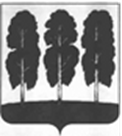 АДМИНИСТРАЦИЯ БЕРЕЗОВСКОГО РАЙОНАХАНТЫ-МАНСИЙСКОГО АВТОНОМНОГО ОКРУГА – ЮГРЫПОСТАНОВЛЕНИЕот  27.12.2019                                                                                                         № 1541пгт. БерезовоНа основании статьи 179 Бюджетного кодекса Российской Федерации,                     Федерального закона от 06 октября 2003 года № 131 «Об общих принципах организации местного самоуправления в Российской Федерации» и  постановления администрации Березовского района от 31 октября 2019 года                № 1255 «О модельной муниципальной программе городского поселения Березово, порядке принятия решения о разработке муниципальных программ городского поселения Березово, их формирования, утверждения и реализации, порядке проведения оценки эффективности реализации муниципальной программы городского поселения Березово и признании утратившими силу некоторых муниципальных нормативных правовых актов администрации Березовского района»:1. Утвердить муниципальную программу «Развитие культуры в городском поселении Березово»  (далее – муниципальная программа) согласно приложению к настоящему постановлению.2. Признать утратившими силу:постановление администрации городского поселения Березово                              от 30 декабря 2013 года № 68 «Об утверждении муниципальной программы  «Развитие культуры и туризма в городском поселении Березово на 2014-2018 годы»;постановление администрации городского поселения Березово                     от 26 сентября 2014 года № 52 «О внесении изменений  в приложение № 3  к постановлению администрации городского поселения Березово от 30 декабря 2013 года № 68 об утверждении муниципальной программы  «Развитие культуры и туризма в городском поселении Березово на 2014-2018 годы»;постановление администрации городского поселения Березово                          от 25 декабря 2014 года № 62 «О внесении изменений  в приложение № 3  к постановлению администрации городского поселения Березово от 30 декабря 2013 года № 68 об утверждении муниципальной программы  «Развитие культуры и туризма в городском поселении Березово на 2014-2018 годы»;постановление администрации Березовского района от 09 марта 2017 года № 156 «О внесении изменений в постановление администрации городского поселения Березово от 30 декабря 2013 года № 68 «Об утверждении муниципальной  программы «Развитие культуры и туризма в городском поселении Березово на 2014 - 2018 годы»;постановление администрации Березовского района от 26 июня 2018 года          № 559 «О внесении изменений в приложение к постановлению администрации городского поселения Берёзово от 30 декабря 2013 года № 68 «Об утверждении муниципальной программы «Развитие культуры и туризма в городском поселении Березово на 2014 - 2020 годы»;постановление администрации Березовского района от 16 августа 2018 года № 731 «О внесении изменений в приложение к постановлению администрации городского поселения Берёзово от 30 декабря 2013 года № 68 «Об утверждении муниципальной программы «Развитие культуры и туризма в городском поселении Березово на 2014 - 2020 годы»;постановление администрации Березовского района от 13 декабря 2018 года № 1152 «О внесении изменений в постановление администрации городского поселения Берёзово от 30 декабря 2013 года № 68 «Об утверждении муниципальной программы «Развитие культуры и туризма в городском поселении Березово на 2014 - 2020 годы»;постановление администрации Березовского района от 18 февраля 2019 года № 158 «О внесении изменений в постановление администрации городского поселения Берёзово от 30 декабря 2013 года № 68 «Об утверждении муниципальной программы «Развитие культуры и туризма в городском поселении Березово на 2014 - 2021 годы».3. Опубликовать настоящее постановление в газете «Жизнь Югры» и разместить на официальном веб-сайте органов местного самоуправления  Березовского  района и городского поселения Березово.4.  Настоящее постановление вступает в силу с 1 января 2020 года.  5. Контроль за исполнением настоящего постановления возложить на заместителя главы  Березовского района И.В. Чечеткину.   И.о. главы района                                                                                         С.Ю. БилашПриложение к постановлению администрации Березовского районаот 27.12.2019 № 1541Муниципальная программа«Развитие культуры в городском поселении Березово»(далее – муниципальная программа)Паспорт муниципальной программы Раздел 1 «О стимулировании инвестиционной и инновационной деятельности, развитие конкуренции и негосударственного сектора экономики»1.1. «Формирование благоприятной деловой среды».Культура городского поселения Березово является значимым социальным фактором развития городского поселения, средством эстетического, нравственного и  патриотического воспитания населения. На территории городского поселения Березово проводятся  мероприятия районного и российского уровней, среди которых уже стали традиционными: Российская научная конференция «Меншиковские чтения», открытый районный фестиваль детского творчества «Божий дар», культурный проект «Ма Мувем (Моя Земля)», районная детская научная краеведческая конференция «От краеведения к краелюбию», районный фестиваль «Дружба поколений».Ведется работа по сохранению и популяризации объектов культурного наследия путем проведения ремонтно-реставрационных работ на объектах культуры и градостроительства муниципальной собственности и формированию системы достопримечательных мест, призванных обеспечивать сохранность уникальных археологических объектов в естественных историко-культурных и природных условиях. Проведение работ по сохранению объектов культурного наследия позволяет не только предотвратить их безвозвратную утрату и включать их в современную социокультурную среду населенных пунктов, но и ввести в научный оборот новую историческую информацию, создать условия для организации новых привлекательных туристических маршрутов.1.2. «Развитие конкуренции».В качестве мер по развитию конкуренции в сфере культуры Комитет культуры администрации Березовского района оказывает поддержку социально ориентированным некоммерческим организациям, осуществляющим оказание общественно полезных услуг в сфере культуры, путем предоставления грантов в форме субсидий.Исходя из полномочий ответственного исполнителя муниципальная программа не содержит мер направленных на:- создание благоприятных условий для ведения предпринимательской деятельности.-  повышение производительности труда.Раздел 2 «Механизм реализации муниципальной программы»Механизм реализации муниципальной программы представляет собой скоординированные по срокам и направлениям действия, направленные на реализацию стратегической роли культуры как основы устойчивого и динамичного развития городского поселения Березово.2.1. Взаимодействие ответственного исполнителя и соисполнителей.Муниципальная программа реализуется ответственным исполнителем – Комитетом культуры администрации Березовского района.Механизм реализации муниципальной программы включает:- разработку и принятие нормативных правовых актов городского поселения Березово, необходимых для выполнения муниципальной программы;- обеспечение управления муниципальной программой, эффективное использование денежных средств, выделенных на реализацию муниципальной программы;- уточнение перечня основных мероприятий муниципальной программы на очередной финансовый год и плановый период, а также затрат по ним в соответствии с мониторингом фактически достигнутых и целевых показателей реализации муниципальной программы;- информирование общественности о ходе и результатах ее реализации, финансировании мероприятий муниципальной программы.Объем средств на реализацию мероприятий муниципальной программы:- за счет средств бюджета автономного округа устанавливается законом автономного округа о бюджете на очередной финансовый год и плановый период, а также иными правовыми актами автономного округа;- за счет средств местного бюджета городского  поселения Берёзово.Ответственный исполнитель муниципальной программы                                  (Комитет культуры):- осуществляет управление реализацией муниципальной программы;- осуществляет контроль за реализацией  муниципальной  программы;- обладает правом вносить предложения об изменении размеров финансовых средств, направляемых на решение отдельных задач;- направляет отчеты о ходе реализации программных мероприятий, а также необходимую информацию в сроки установленные постановлением администрации Березовского района № 1255 от 31 октября  2019 года;Оценка хода исполнения мероприятий муниципальной программы основана на мониторинге достижения целевых показателей муниципальной программы путем сопоставления фактически достигнутых и целевых значений показателей. В соответствии с данными мониторинга по фактически достигнутым результатам реализации в муниципальную программу могут быть внесены корректировки. В случае выявления лучших практик реализации программных мероприятий в программу могут быть внесены корректировки, связанные с оптимизацией этих мероприятий.Важное  значение для успешной реализации муниципальной программы имеет прогнозирование возможных рисков, связанных с достижением основной цели, решением задач муниципальной программы, оценка их масштабов и последствий, а также формирование системы мер по их предотвращению.В рамках мероприятия 2.1. «Поддержка культурных мероприятий в области сохранения и развития культурного наследия народов, проживающих на территории района» осуществляется предоставление грантов в форме субсидии социально ориентированным некоммерческим организациям, в том числе на реализацию отдельных мероприятий, в соответствии со статьей 78.1 Бюджетного кодекса Российской Федерации осуществляется в соответствии с Порядком предоставления социально ориентированным некоммерческим организациям субсидии из бюджета Березовского района на финансовое обеспечение затрат, связанных с оказанием общественно полезных услуг в сфере культуры, утвержденным постановлением администрации Березовского района от 16.08.2019 № 958.Исходя из полномочий ответственного исполнителя муниципальная программа не содержит мер направленных на:- внедрение и применение технологий бережливого производства;- принципы проектного управления; - инициативное бюджетирование.Таблица 1Целевые показатели муниципальной программы<1> Указ Президента Российской Федерации от 7 мая 2018 года № 204 «О национальных целях и стратегических задачах развития Российской Федерации на период до 2024 года».<2> Указ Президента Российской Федерации от 24 декабря 2014 года № 808 «Об утверждении Основ государственной культурной политики».*Базовый показатель – 2018 годТаблица 2Распределение финансовых ресурсов муниципальной программы Таблица 3Мероприятия, реализуемые на принципах проектного управления, направленные в том числе на исполнение национальных и федеральных проектов (программ) Российской Федерации**Не заполняется в виду отсутствия портфелей проектов (проектов, мероприятий), входящих в состав муниципальной программы, направленных на исполнение национальных и федеральных проектов (программ) Российской Федерации, региональных проектов Ханты-Мансийского автономного округа – Югры.Таблица 4Перечень возможных рисков при реализации муниципальной программы и мер по их преодолениюО муниципальной     программе «Развитие  культуры в городском поселении Березово» и признании утратившими силу  некоторых   муниципальных правовых  актов   администрации    Березовского района Наименование муниципальной программыРазвитие культуры в городском поселении БерезовоДата утверждения муниципальной программы (наименование и номер соответствующего нормативного правового акта) Ответственный исполнитель муниципальной программыКомитет культуры администрации Березовского района (далее – Комитет   культуры)Соисполнители муниципальной программыОтсутствуетЦели муниципальной программы1. Сохранение и популяризация культурного наследия городского поселения Березово, повышение качества культурных услуг. 2. Обеспечение прав граждан на участие в культурной жизни, реализация творческого потенциала жителей городского поселения Березово.Задачи муниципальной программы1. Сохранение, использование и популяризация объектов культурного наследия (памятников истории и культуры), находящихся в собственности поселения, охрана объектов культурного наследия (памятников истории и культуры) местного (муниципального) значения, расположенных на территории поселения.2. Создание условий для организации досуга и обеспечения жителей поселения услугами организаций культуры.Подпрограммы Подпрограмма I «Охрана и сохранение культурного наследия городского поселения Березово»Подпрограмма II «Народное творчество и традиционная культура»Портфели проектов, проекты, входящие в состав муниципальной программы, в том числе направленные на реализацию национальных проектов (программ) Российской Федерации, параметры их финансового обеспечения**ОтсутствуетЦелевые показатели муниципальной программы1. Увеличение  количества объектов историко-культурного наследия, на которых ведутся работы по их сохранению с 0 до 2 единиц2. Увеличение количества посетителей культурно – досуговых мероприятий, организованных муниципальными культурно – досуговыми учреждениями  с 4300 до 5000 человек.3. Увеличение доли  граждан, получивших услуги в негосударственных, в том числе некоммерческих, организациях на территории городского поселения Березово, в общем числе граждан, получивших услуги в сфере культуры с 3% до 6%.Сроки реализации муниципальной программы (разрабатывается на срок от трех лет)2020 – 2025 Параметры финансового обеспечения муниципальной программы Общий объем финансирования муниципальной программы на 2020 – 2025 годы составляет 4 150,00 тыс. рублей, в том числе:1) за счёт средств бюджета автономного округа – 0,00 тыс. рублей, из  них:- на 2020 год – 0,00   тыс. руб.;- на 2021 год – 0,00   тыс. руб.;- на 2022 год – 0,00   тыс. руб.;- на 2023 год – 0,00   тыс. руб.;- на 2024 год – 0,00   тыс. руб.;- на 2025 год – 0,00   тыс. руб.;2) за счёт средств бюджета городского поселения – 4 150,00 тыс. рублей, из  них:- на 2020 год – 1 000,00   тыс. руб.;- на 2021 год – 630,00      тыс. руб.;- на 2022 год – 630,00      тыс. руб.;- на 2023 год – 630,00      тыс. руб.;- на 2024 год – 630,00       тыс. руб.;- на 2025 год – 630,00       тыс. руб.№ показателяНаименование целевых показателейБазовый показатель на начало реализации муниципальной программы*Значения показателя по годамЗначения показателя по годамЗначения показателя по годамЗначения показателя по годамЗначения показателя по годамЗначения показателя по годамЦелевое значение показателя на момент окончания реализации муниципальной программыРасчет показателя *№ показателяНаименование целевых показателейБазовый показатель на начало реализации муниципальной программы*2020 г.2021 г.2022 г.2023 г.2024 г.2025 г.Целевое значение показателя на момент окончания реализации муниципальной программыРасчет показателя *12345678910111.Количество объектов историко-культурного наследия, на которых ведутся работы по их сохранению (ед.)00111112по фактическим объектам культурного наследияПолучение сведений:Годовой отчет Комитета культуры администрации Березовского района2.Количество посетителей культурно – досуговых мероприятий, организованных муниципальными культурно – досуговыми учреждениями (чел.)<1>43004330440045004590468050005000по фактическому количеству посещенийПолучение сведений:форма статистической отчетности с учетом негосударственных организаций:7-НК (приказ Росстата от 04 октября 2019 года  № 577).3.Доля  граждан, получивших услуги в негосударственных, в том числе некоммерческих, организациях на территории городского поселения Березово, в общем числе граждан, получивших услуги в сфере культуры (%) <2>34456666Расчет показателя осуществляется путем соотношения количества граждан, получивших услуги в негосударственных, в том числе некоммерческих,организациях, к общему количеству граждан, получивших услуги в учреждениях культуры всех форм собственности на территории городского поселения Березово.№Основные мероприятия муниципальной программы(их связь с целевыми показателями муниципальной программы)Основные мероприятия муниципальной программы(их связь с целевыми показателями муниципальной программы)Ответственный исполнитель / соисполнительИсточники финансированияФинансовые затраты на реализацию, тыс. рублейФинансовые затраты на реализацию, тыс. рублейФинансовые затраты на реализацию, тыс. рублейФинансовые затраты на реализацию, тыс. рублейФинансовые затраты на реализацию, тыс. рублейФинансовые затраты на реализацию, тыс. рублейФинансовые затраты на реализацию, тыс. рублейФинансовые затраты на реализацию, тыс. рублей№Основные мероприятия муниципальной программы(их связь с целевыми показателями муниципальной программы)Основные мероприятия муниципальной программы(их связь с целевыми показателями муниципальной программы)Ответственный исполнитель / соисполнительИсточники финансированиявсеговсегов том числев том числев том числев том числев том числев том числе№Основные мероприятия муниципальной программы(их связь с целевыми показателями муниципальной программы)Основные мероприятия муниципальной программы(их связь с целевыми показателями муниципальной программы)Ответственный исполнитель / соисполнительИсточники финансированиявсеговсего2020 г.2021 г.2022 г.2023 г.2024 г.2025 г.1223455678910Подпрограмма I «Охрана и сохранение культурного наследия городского поселения Березово»Подпрограмма I «Охрана и сохранение культурного наследия городского поселения Березово»Подпрограмма I «Охрана и сохранение культурного наследия городского поселения Березово»Подпрограмма I «Охрана и сохранение культурного наследия городского поселения Березово»Подпрограмма I «Охрана и сохранение культурного наследия городского поселения Березово»Подпрограмма I «Охрана и сохранение культурного наследия городского поселения Березово»Подпрограмма I «Охрана и сохранение культурного наследия городского поселения Березово»Подпрограмма I «Охрана и сохранение культурного наследия городского поселения Березово»Подпрограмма I «Охрана и сохранение культурного наследия городского поселения Березово»Подпрограмма I «Охрана и сохранение культурного наследия городского поселения Березово»Подпрограмма I «Охрана и сохранение культурного наследия городского поселения Березово»1.1.Укрепление культурного пространстваУкрепление культурного пространстваКомитет культурывсего, в том числе:0,000,000,000,000,000,000,001.1.Укрепление культурного пространстваУкрепление культурного пространстваКомитет культурыфедеральный бюджет0,000,000,000,000,000,000,001.1.Укрепление культурного пространстваУкрепление культурного пространстваКомитет культурыбюджет автономного округа0,000,000,000,000,000,000,001.1.Укрепление культурного пространстваУкрепление культурного пространстваКомитет культурыбюджет района0,000,000,000,000,000,000,001.1.Укрепление культурного пространстваУкрепление культурного пространстваКомитет культурыбюджет городского поселения0,000,000,000,000,000,000,001.1.Укрепление культурного пространстваУкрепление культурного пространстваКомитет культурыв том числе софинансирование0,000,000,000,000,000,000,001.1.Укрепление культурного пространстваУкрепление культурного пространстваКомитет культурыиные источники финансирования0,000,000,000,000,000,000,001.2.Сохранение, использование и популяризация объектов культурного наследия (1)Сохранение, использование и популяризация объектов культурного наследия (1)Комитет культурывсего, в том числе:0,000,000,000,000,000,000,001.2.Сохранение, использование и популяризация объектов культурного наследия (1)Сохранение, использование и популяризация объектов культурного наследия (1)Комитет культурыфедеральный бюджет0,000,000,000,000,000,000,001.2.Сохранение, использование и популяризация объектов культурного наследия (1)Сохранение, использование и популяризация объектов культурного наследия (1)Комитет культурыбюджет автономного округа0,000,000,000,000,000,000,001.2.Сохранение, использование и популяризация объектов культурного наследия (1)Сохранение, использование и популяризация объектов культурного наследия (1)Комитет культурыбюджет района0,000,000,000,000,000,000,001.2.Сохранение, использование и популяризация объектов культурного наследия (1)Сохранение, использование и популяризация объектов культурного наследия (1)Комитет культурыбюджет городского поселения0,000,000,000,000,000,000,001.2.Сохранение, использование и популяризация объектов культурного наследия (1)Сохранение, использование и популяризация объектов культурного наследия (1)Комитет культурыв том числе софинансирование0,000,000,000,000,000,000,001.2.Сохранение, использование и популяризация объектов культурного наследия (1)Сохранение, использование и популяризация объектов культурного наследия (1)Комитет культурыиные источники финансирования0,000,000,000,000,000,000,00Итого по подпрограмме IИтого по подпрограмме Iвсего, в том числе:0,000,000,000,000,000,000,00Итого по подпрограмме IИтого по подпрограмме Iфедеральный бюджет0,000,000,000,000,000,000,00Итого по подпрограмме IИтого по подпрограмме Iбюджет автономного округа0,000,000,000,000,000,000,00Итого по подпрограмме IИтого по подпрограмме Iбюджет района0,000,000,000,000,000,000,00Итого по подпрограмме IИтого по подпрограмме Iбюджет городского поселения0,000,000,000,000,000,000,00Итого по подпрограмме IИтого по подпрограмме Iв том числе софинансирование0,000,000,000,000,000,000,00Итого по подпрограмме IИтого по подпрограмме Iиные источники финансирования0,000,000,000,000,000,000,00Подпрограмма II «Народное творчество и традиционная культура»Подпрограмма II «Народное творчество и традиционная культура»Подпрограмма II «Народное творчество и традиционная культура»Подпрограмма II «Народное творчество и традиционная культура»Подпрограмма II «Народное творчество и традиционная культура»Подпрограмма II «Народное творчество и традиционная культура»Подпрограмма II «Народное творчество и традиционная культура»Подпрограмма II «Народное творчество и традиционная культура»Подпрограмма II «Народное творчество и традиционная культура»Подпрограмма II «Народное творчество и традиционная культура»Подпрограмма II «Народное творчество и традиционная культура»2.1.Поддержка культурных мероприятий в области сохранения и развития культурного наследия народов, проживающих на территории района (2,3)Поддержка культурных мероприятий в области сохранения и развития культурного наследия народов, проживающих на территории района (2,3)Комитет культурывсего, в том числе:4150,001000,00630,00630,00630,00630,00630,002.1.Поддержка культурных мероприятий в области сохранения и развития культурного наследия народов, проживающих на территории района (2,3)Поддержка культурных мероприятий в области сохранения и развития культурного наследия народов, проживающих на территории района (2,3)Комитет культурыфедеральный бюджет0,000,000,000,000,000,000,002.1.Поддержка культурных мероприятий в области сохранения и развития культурного наследия народов, проживающих на территории района (2,3)Поддержка культурных мероприятий в области сохранения и развития культурного наследия народов, проживающих на территории района (2,3)Комитет культурыбюджет автономного округа0,000,000,000,000,000,000,002.1.Поддержка культурных мероприятий в области сохранения и развития культурного наследия народов, проживающих на территории района (2,3)Поддержка культурных мероприятий в области сохранения и развития культурного наследия народов, проживающих на территории района (2,3)Комитет культурыбюджет района0,000,000,000,000,000,000,002.1.Поддержка культурных мероприятий в области сохранения и развития культурного наследия народов, проживающих на территории района (2,3)Поддержка культурных мероприятий в области сохранения и развития культурного наследия народов, проживающих на территории района (2,3)Комитет культурыбюджет городского поселения4150,001000,00630,00630,00630,00630,00630,002.1.Поддержка культурных мероприятий в области сохранения и развития культурного наследия народов, проживающих на территории района (2,3)Поддержка культурных мероприятий в области сохранения и развития культурного наследия народов, проживающих на территории района (2,3)Комитет культурыв том числе софинансирование0,000,000,000,000,000,000,002.1.Поддержка культурных мероприятий в области сохранения и развития культурного наследия народов, проживающих на территории района (2,3)Поддержка культурных мероприятий в области сохранения и развития культурного наследия народов, проживающих на территории района (2,3)Комитет культурыиные источники финансирования0,000,000,000,000,000,000,00Итого по подпрограмме IIИтого по подпрограмме IIвсего, в том числе:4150,001000,00630,00630,00630,00630,00630,00Итого по подпрограмме IIИтого по подпрограмме IIфедеральный бюджет0,000,000,000,000,000,000,00Итого по подпрограмме IIИтого по подпрограмме IIбюджет автономного округа0,000,000,000,000,000,000,00Итого по подпрограмме IIИтого по подпрограмме IIбюджет района0,000,000,000,000,000,000,00Итого по подпрограмме IIИтого по подпрограмме IIбюджет городского поселения4150,001000,00630,00630,00630,00630,00630,00Итого по подпрограмме IIИтого по подпрограмме IIв том числе софинансирование0,000,000,000,000,000,000,00Итого по подпрограмме IIИтого по подпрограмме IIиные источники финансирования0,000,000,000,000,000,000,00и т.д.и т.д.и т.д.и т.д.и т.д.и т.д.и т.д.и т.д.и т.д.и т.д.и т.д.Всего по муниципальной программе Всего по муниципальной программе Всего по муниципальной программе Всего по муниципальной программе всего, в том числе:4150,001000,00630,00630,00630,00630,00630,00Всего по муниципальной программе Всего по муниципальной программе Всего по муниципальной программе Всего по муниципальной программе федеральный бюджет0,000,000,000,000,000,000,00Всего по муниципальной программе Всего по муниципальной программе Всего по муниципальной программе Всего по муниципальной программе бюджет автономного округа0,000,000,000,000,000,000,00Всего по муниципальной программе Всего по муниципальной программе Всего по муниципальной программе Всего по муниципальной программе бюджет района0,000,000,000,000,000,000,00Всего по муниципальной программе Всего по муниципальной программе Всего по муниципальной программе Всего по муниципальной программе бюджет городского поселения4150,001000,00630,00630,00630,00630,00630,00Всего по муниципальной программе Всего по муниципальной программе Всего по муниципальной программе Всего по муниципальной программе в том числе софинансирование0,000,000,000,000,000,000,00Всего по муниципальной программе Всего по муниципальной программе Всего по муниципальной программе Всего по муниципальной программе иные источники финансирования0,000,000,000,000,000,000,00В том числе:В том числе:В том числе:В том числе:Ответственный исполнитель (наименование структурного подразделения)Ответственный исполнитель (наименование структурного подразделения)Ответственный исполнитель (наименование структурного подразделения)Комитет культурывсего, в том числе:4150,001000,00630,00630,00630,00630,00630,00Ответственный исполнитель (наименование структурного подразделения)Ответственный исполнитель (наименование структурного подразделения)Ответственный исполнитель (наименование структурного подразделения)Комитет культурыфедеральный бюджет0,000,000,000,000,000,000,00Ответственный исполнитель (наименование структурного подразделения)Ответственный исполнитель (наименование структурного подразделения)Ответственный исполнитель (наименование структурного подразделения)Комитет культурыбюджет автономного округа0,000,000,000,000,000,000,00Ответственный исполнитель (наименование структурного подразделения)Ответственный исполнитель (наименование структурного подразделения)Ответственный исполнитель (наименование структурного подразделения)Комитет культурыбюджет района0,000,000,000,000,000,000,00Ответственный исполнитель (наименование структурного подразделения)Ответственный исполнитель (наименование структурного подразделения)Ответственный исполнитель (наименование структурного подразделения)Комитет культурыбюджет городского поселения4150,001000,00630,00630,00630,00630,00630,00Ответственный исполнитель (наименование структурного подразделения)Ответственный исполнитель (наименование структурного подразделения)Ответственный исполнитель (наименование структурного подразделения)Комитет культурыв том числе софинансирование0,000,000,000,000,000,000,00Ответственный исполнитель (наименование структурного подразделения)Ответственный исполнитель (наименование структурного подразделения)Ответственный исполнитель (наименование структурного подразделения)Комитет культурыиные источники финансирования0,000,000,000,000,000,000,00№ п/пОписание рискаМеры по преодолению рисков1231.Правовые риски связаны с изменением законодательства Российской Федерации и законодательства автономного округа, длительностью формирования нормативно-правовой базы, необходимой для эффективной реализации муниципальной программы. Это может привести к существенному увеличению планируемых сроков или изменению условий реализации программных мероприятий.а) на этапе согласования проекта муниципальной программы планируется привлечь для рассмотрения и подготовки предложений население, бизнес-сообщество, общественные организации путем размещения проекта на едином официальном сайте муниципальных органов власти Березовского района и городского поселения  Березово в сети Интернет;б) проводить мониторинг планируемых изменений в законодательстве Российской Федерации и автономного округа в сфере культуры.2.Финансовые риски.Удорожание стоимости товаров (услуг), непрогнозируемые инфляционные процессы, что также может повлиять на сроки, объем и качество выполнения задач по модернизации имущественного комплекса отрасли культуры и улучшение материально-технической базы учреждений культуры и учреждений образования в культуре.а) ежегодное уточнение финансовых средств, предусмотренных на реализацию мероприятий муниципальной программы, в зависимости от доведенных лимитов, достигнутых результатов и определенных приоритетов для первоочередного финансирования;б) планирование бюджетных расходов с применением методик оценки эффективности бюджетных расходов;в) привлечение внебюджетных источников финансирования на реализацию мероприятий муниципальной программы.3.Административные риски связаны с неэффективным управлением реализацией муниципальной программы, нарушением планируемых сроков реализации муниципальной программы, невыполнением ее целей и задач, не достижением плановых значений показателей, снижением эффективности использования ресурсов и качества выполнения программных мероприятий муниципальной программы, дефицитом квалифицированных кадров в культуре для реализации целей и задач муниципальной программы.а) повышение эффективности взаимодействия участников реализации муниципальной программы;б)  создание системы мониторинга реализации муниципальной программы.в) своевременная корректировка программных мероприятий муниципальной программы;г) рациональное использование имеющихся материальных и нематериальных ресурсов;д) повышение ответственности за использование ресурсов, принятие ключевых решений в определении путей и методов реализации муниципальной программы.